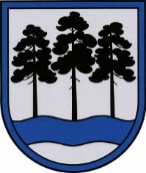 OGRES  NOVADA  PAŠVALDĪBAReģ.Nr.90000024455, Brīvības iela 33, Ogre, Ogres nov., LV-5001tālrunis 65071160, e-pasts: ogredome@ogresnovads.lv, www.ogresnovads.lv PAŠVALDĪBAS DOMES SĒDES PROTOKOLA IZRAKSTS27.Par Ogres novada pašvaldības iekšējo noteikumu Nr.31/2022 “Grozījums Ogres novada pašvaldības 2021. gada 26. augusta iekšējos noteikumos Nr. 31/2021 “Ogres pirmsskolas izglītības iestādes "Strautiņš" nolikums”” apstiprināšanuBērnu uzraudzības pakalpojums ir kvalificēts uzraudzības un aprūpes pakalpojums, kura mērķis ir nodrošināt bērna atrašanos pieaugušā klātbūtnē, kā arī drošu, saturīgu un lietderīgu dienas organizēšanu bērnam, sekmējot bērna vispusīgu attīstību (Bērnu tiesību aizsardzības likums, 1. panta pirmās daļas 17. punkts).Prasības bērnu uzraudzības pakalpojuma sniedzējiem un to reģistrēšanas kārtību nosaka Ministru kabineta 2013. gada 16. jūlija noteikumi Nr. 404 "Prasības bērnu uzraudzības pakalpojuma sniedzējiem un bērnu uzraudzības pakalpojuma sniedzēju reģistrēšanas kārtība".Lai nodrošinātu kvalitatīvu un normatīvajam regulējumam atbilstošu darba organizāciju pirmsskolas izglītības iestādē arī ārpus izglītības procesa organizēšanas, Ogres pirmsskolas izglītības iestāde “Strautiņš” (turpmāk – iestāde) vērsās Izglītības kvalitātes valsts dienestā ar iesniegumu par iestādes reģistrēšanu Bērnu uzraudzības pakalpojuma sniedzēju reģistrā.2022. gada 7. martā Izglītības kvalitātes valsts dienests reģistrējis iestādi Bērnu uzraudzības pakalpojuma sniedzēju reģistrā kā īslaicīga (līdz 4 stundām dienā) bērnu uzraudzības pakalpojuma sniedzēju.Iestādes nolikums apstiprināts ar Ogres novada pašvaldības domes sēdes 2021. gada 26. augusta lēmumu “Par Ogres vispārējās pirmsskolas izglītības iestāde "Strautiņš" nosaukuma maiņu un Ogres novada pašvaldības iekšējo noteikumu Nr. 31/2021 “Ogres pirmsskolas izglītības iestādes "Strautiņš" nolikums” apstiprināšanu” (protokols Nr. 7; 13.) (turpmāk – Nolikums).	Lai iestāde varētu sniegt bērnu uzraudzības pakalpojumu, nepieciešams veikt izmaiņas Nolikumā.Nolikuma 42. punktā noteikts, ka grozījumus iestādes nolikumā var izdarīt pēc iestādes dibinātāja iniciatīvas, iestādes vadītāja, iestādes padomes vai pedagoģiskās padomes priekšlikuma, saskaņojot to ar Ogres novada Izglītības pārvaldi. Grozījumus nolikumā apstiprina iestādes dibinātājs.Pamatojoties uz likuma “Par pašvaldībām” 21. panta pirmās daļas 8. punktu, Valsts pārvaldes iekārtas likuma 28.pantu un Nolikuma 42. punktu,balsojot: ar 23 balsīm "Par" (Andris Krauja, Artūrs Mangulis, Atvars Lakstīgala, Dace Kļaviņa, Dace Māliņa, Dace Nikolaisone, Dainis Širovs, Dzirkstīte Žindiga, Edgars Gribusts, Egils Helmanis, Gints Sīviņš, Ilmārs Zemnieks, Indulis Trapiņš, Jānis Iklāvs, Jānis Kaijaks, Jānis Lūsis, Jānis Siliņš, Linards Liberts, Mariss Martinsons, Pāvels Kotāns, Raivis Ūzuls, Toms Āboltiņš, Valentīns Špēlis), "Pret" – nav, "Atturas" – nav, Ogres novada pašvaldības dome NOLEMJ:Apstiprināt Ogres novada pašvaldības iekšējos noteikumus Nr.31/2022 “Grozījums Ogres novada pašvaldības 2021. gada 26. augusta iekšējos noteikumos Nr.31/2021 “Ogres pirmsskolas izglītības iestādes "Strautiņš" nolikums”” (pielikumā).Kontroli par lēmuma izpildi uzdot Ogres novada Izglītības pārvaldes vadītājam.(Sēdes vadītāja,domes priekšsēdētāja E.Helmaņa paraksts)Ogrē, Brīvības ielā 33Nr.62022. gada 31. martā